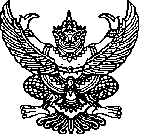 ประกาศองค์การบริหารส่วนตำบลหนองยาวเรื่อง  แผนอัตรากำลัง 3 ปี  ประจำปีงบประมาณ 2561 – 2563  ------------------------------------------------		อาศัยความตามมาตรา  15  ประกอบ  มาตรา  26  วรรคเจ็ด  แห่งพระราชบัญญัติระเบียบบริหารงานบุคคลส่วนท้องถิ่น  พ.ศ.2542  และมติคณะกรรมการพนักงานส่วนตำบลจังหวัดฉะเชิงเทรา  ในการประชุมครั้งที่  8/2560  เมื่อวันที่  30  สิงหาคม  2560  จึงกำหนดตำแหน่งและระดับตำแหน่งในแผนอัตรากำลัง  3  ปี  ประจำปี 2561 – 2563  ดังนี้		ข้อ  1  ประกาศฉบับนี้เรียกว่า  ประกาศองค์การบริหารส่วนตำบลหนองยาว   เรื่อง            แผนอัตรากำลัง  3  ปี  ประจำปีงบประมาณ  2561 – 2563		ข้อ  2  ประกาศฉบับนี้  มีผลใช้บังคับตั้งแต่วันที่  1  ตุลาคม  2560		ข้อ  3  ให้ยกเลิกการกำหนดตำแหน่งและระดับตำแหน่งในแผนอัตรากำลัง  3  ปี  ประจำปีงบประมาณ  2558 – 2560  และที่แก้ไขเพิ่มเติม  (ถ้ามี)  โดยให้เป็นไปตามการกำหนดตำแหน่งและระดับตำแหน่งฉบับนี้แทน		ประกาศ  ณ   วันที่  1  กันยายน  2560(นายสุนันท์  บุญประเสริฐ)นายกองค์การบริหารส่วนตำบลหนองยาวประกาศองค์การบริหารส่วนตำบลหนองยาวเรื่อง  แผนพัฒนาบุคลากร  ประจำปีงบประมาณ พ.ศ.2561 - 2563------------------------------------------------		อาศัยความตามมาตรา  15  ประกอบ  มาตรา  26  วรรคเจ็ด  แห่งพระราชบัญญัติระเบียบบริหารงานบุคคลส่วนท้องถิ่น  พ.ศ.2542  และมติคณะกรรมการพนักงานส่วนตำบลจังหวัดฉะเชิงเทรา  ในการประชุมครั้งที่  8/2560  เมื่อวันที่  30  สิงหาคม  2560  จึงประกาศใช้แผนพัฒนาบุคลากร  ประจำปีงบประมาณ พ.ศ.2561 – 2563  		ประกาศ  ณ   วันที่  9  ตุลาคม  2560(นายสุนันท์  บุญประเสริฐ)นายกองค์การบริหารส่วนตำบลหนองยาว